Выбираем фрукты и овощи   ПРАВИЛЬНО!!! Лучше отдавать предпочтение сезонным овощам и фруктам – для их выращивания и созревания требуется меньше химикатов;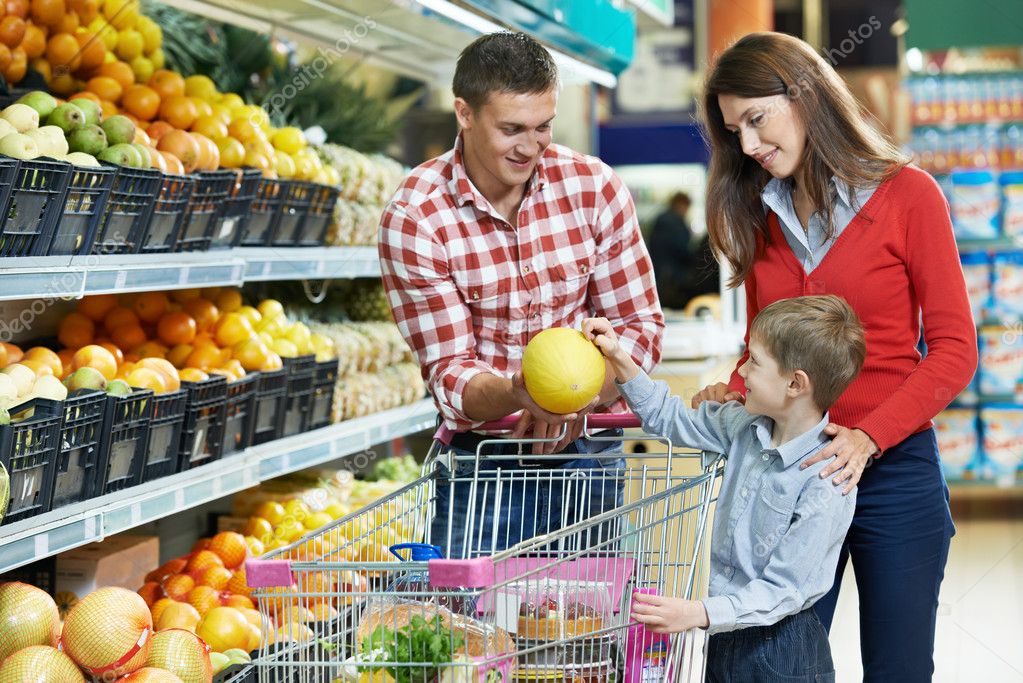 Выбирать местную плодоовощную продукцию – ее хранение и транспортировка требует меньше дополнительной обработки;При покупке лучше избегать слишком крупных и ровных овощей очень ярких цветов с толстыми листьями– такая «красота»,  скорее всего – признак злоупотребления пестицидами. Обязательно осматривать каждый плод в отдельности на предмет наличия механических повреждений, гнили, потемнения мякоти и т.д.Важно!!!  Фрукты и овощи обязательно должны пахнуть!!! Если плоды абсолютно не имеют запаха – значит, они, скорее всего обрабатывались химикатами.Чтобы еще больше себя обезопасить:Обязательно мойте все приобретенные овощи и фрукты, лучше – с мылом.Купленные на рынке или в магазине овощи и фрукты лучше чистить, потолще срезая кожуру.Подвергайте плоды термической обработке.Филиал ФБУЗ «Центр гигиены и эпидемиологии в Алтайском крае в городе Алейске, Алейском,Калманском, Топчихинском, Усть-Калманском, Усть-Пристанском и Чарышском районах»Группа по защите прав потребителей, гигиенического обучения и воспитания населения658130,  Алтайский край, г. Алейск, пр-д. Олимпийский, 7Тел/факс (38553) 66-0-37, 23-3-05, E-mail: aleysk@altcge.ruАлейск, 31.07.2019